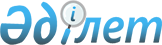 О внесении изменений в решение акима города Алматы от 20 сентября 2002 года N 135 "О городской эвакуационной комиссии, пунктов сбора пострадавшего населения, сборных эвакуационных пунктов на объектах производственного и социального назначения города Алматы"
					
			Утративший силу
			
			
		
					Решение Акима города Алматы от 28 января 2008 года N 01. Зарегистрировано Департаментом юстиции города Алматы 29 февраля 2008 года за N 771. Утратило силу решением акима города Алматы от 08 июля 2015 года № 3.

      Сноска. Утратило силу решением акима города Алматы от 08.07 2015 г. № 3.      В соответствии с Законами Республики Казахстан от 23 января 2001 года " О местном государственном управлении в Республике Казахстан", от 7 мая 1997 года " О гражданской обороне" и  Приказом Председателя Агентства Республики Казахстан по чрезвычайным ситуациям от 23 июня 2000 года № 140 "Об утверждении Инструкций по организации и проведению эвакуационных мероприятий", аким города Алматы  РЕШИЛ :  

      1. Внести в  решение акима города Алматы "О городской эвакуационной комиссии, пунктов сбора пострадавшего населения, сборных эвакуационных пунктов на объектах производственного и социального назначения города Алматы" от 20 сентября 2002 года № 135 (зарегистрировано в Реестре государственной регистрации нормативных правовых актов за № 474, опубликовано 25 октября 2002 года в газете "Вечерний Алматы", внесены изменения решением акима города Алматы от 13 января 2006 года № 08 "О внесении изменения в решение акима города Алматы от 20 сентября 2002 года № 135 "О городской эвакуационной комиссии, пунктов сбора пострадавшего населения, сборных эвакуационных пунктов на объектах производственного и социального назначения города Алматы", зарегистрировано в Реестре государственной регистрации нормативных правовых актов за № 696, опубликовано 7 марта 2006 года в газете "Вечерний Алматы" № 45, от 2 марта 2006 года в газете "Алматы Акшамы" № 24, внесены изменения решением акима города Алматы от 4 декабря 2006 года № 75 "О внесении изменения в решение акима города Алматы от 20 сентября 2002 года № 135 "О городской эвакуационной комиссии, пунктов сбора пострадавшего населения, сборных эвакуационных пунктов на объектах производственного и социального назначения города Алматы", зарегистрировано в Реестре государственной регистрации нормативных правовых актов за № 725, опубликовано 18 января 2007 года в газете "Вечерний Алматы" № 11-13, 18 января 2007 года в газете "Алматы акшамы" №7) следующие изменения:  

      в преамбуле указанного решения дату "15 мая 1997 года" заменить датой "7 мая 1997 года"; 

      в  приложении 1 к указанному решению ввести в состав городской эвакуационной комиссии:                                                            вывести из указанного состава Сманкулова А.С., Устюгова В.Н., Султанбекова К.Т.       2. Контроль за исполнением настоящего решения возложить на заместителя акима города Алматы Крылова В.Л.        3. Настоящее решение вводится в действие по истечению десяти календарных дней после дня его первого официального опубликования.            Аким города Алматы                       И. Тасмагамбетов 
					© 2012. РГП на ПХВ «Институт законодательства и правовой информации Республики Казахстан» Министерства юстиции Республики Казахстан
				Крылова Василия Леонидовича - заместителя акима города Алматы, председателем  городской эвакуационной комиссии Оспанова Ермека Сабырбековича - директора Департамента энергетики и коммунального  хозяйства города Алматы Галиева Амира Кайдаровича - директора Департамента  пассажирского транспорта и автомобильных дорог  